LUSTAN INFORMERAR 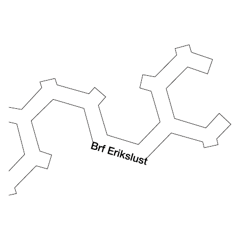 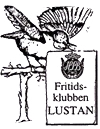 TILL DIG SOM BOR I HSB BRF ERIKSLUST    MARS 2023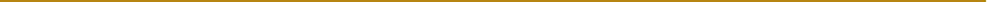 Ulla Linse bjuder boende i Stjärnhusen på föreläsning om Basal Kroppskännedom i föreningens nya fritidslokal.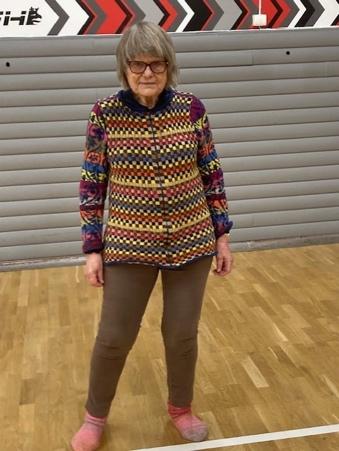 Ulla Linse är Leg sjukgymnast sedan 1967. Ulla har jobbat  som privatpraktiker. Är specialutbildad i ortopedisk manuell terapi. (holländsk examen jämställd med OMT3) akupunktur, Akupunkt Terapi och har terapeutisk kompetens i Basal Kroppskännedom.Ulla har även skrivit två böcker som kan köpas i samband med föreläsningen. En psykologisk thriller och en kärleksroman där huvudpersonerna utövar Basal kroppskännedom. Föreläsningen tar ca en timme och därefter ges även möjlighet att under Ullas guidning prova några frivilliga övningar. När:12/4–23   Kl: 19.00 - 20.30Var: Nya Fritidslokalen – ingång vid källaren under databutiken vid TorupsgårdenKostnad: 0 krAnmälan till: Bibbi mobil: 0733 125 019 alt bibbi@brferikslust.seOSA: 30/3–23Föreningen bjuder på kaffe o kaka Väl mött Ulla Linse 
Med vänlig hälsningBibbi Lind Wiberg
Studiesamordnare
HSB BRF ErikslustErikslustvägen 36A, www.hsb.se/malmo/brf/erikslust 